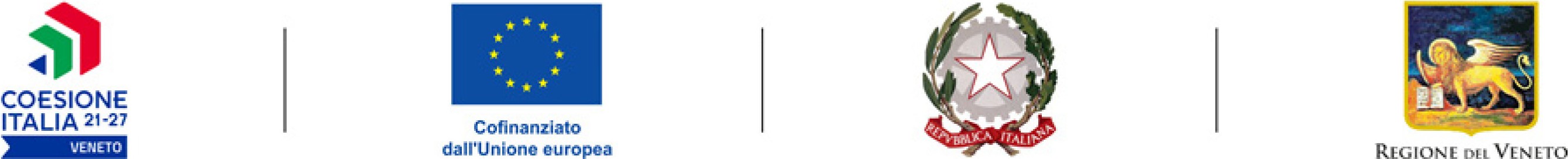 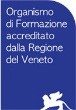 DIPARTIMENTO DI SCIENZE CHIMICHE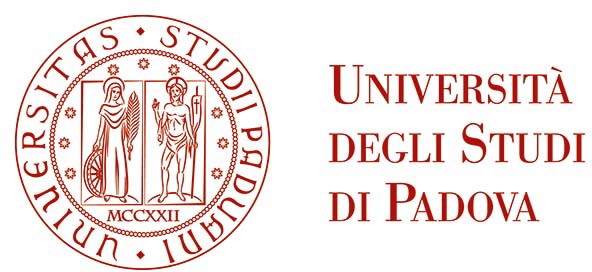 DEPARTMENT OF CHEMICAL SCIENCESFacsimile domanda di partecipazione/Facsimile application for partecipationAL DIRETTORE DEL DIPARTIMENTO DI SCIENZE CHIMICHETo the director of the Department of Chemical SciencesIl sottoscritto/I, the undersigned1chiede/ hereby requestdi essere ammessa/o a partecipare alla selezione pubblica per il conferimento di n. 1 assegno di ricerca rif. assegni-DiSC_FSE_07 nell’ambito del progetto di ricerca PR Veneto FSE+ 2021-2027 DGR 553 del 09/05/2023, codice 2105-0043-553-2023 dal titolo “SmartGAC - Sviluppo di una tecnologia al plasma per la rigenerazione di carboni attivi granulari (GAC) saturi di PFAS”, della durata di 12 mesi, presso il Dipartimento di Scienze Chimiche dell’Università di Padova.to be admitted to the public selection procedure ref. assegni-DiSC_FSE_07 for the awarding of no. 1 research grant in the context of the research project under PR Veneto FSE+ 2021-2027 (Veneto Regional Programme based on the European Social Fund ESF+ 2021-2027) as per D.G.R. (Resolution of Regional Council) no. 553 of 09/05/2023, code 2105-0043-553-2023 titled “SMARTGAC - Development of a plasma technology for the regeneration of granular activated carbon (GAC) saturated with PFAS”, for a period of 12 months, at the Department of Chemical Sciences at the University of Padua.A tal fine dichiara/ For this purpose I hereby declare thatai sensi degli art. 46 e 47 del D.P.R. 28 dicembre 2000, n. 445, consapevole delle sanzioni amministrative e penali richiamate dall’art. 75 (Decadenza dai benefici) e dall’art. 76 (Norme penali) per le ipotesi di falsità in atti e dichiarazioni mendaci / I fully understand the administrative and criminal penalties should I submit forged documents or make false statements, see Art. 46 and 47 (Self Certification), Art. 75 (Loss of Benefits) and Art. 76 (Criminal Proceedings) of Presidential Decree DPR no. 445 dated 28 December 2000di essere in possesso della cittadinanza/I am a citizen ..................................di essere in possesso della laurea specialistica/magistrale o vecchio ordinamento in conseguitain data ………. (gg/mm/aaaa) presso ………,/ I am in possession of a Master's degree in…………….awarded on(dd/mm/yyyy)……by………….di essere in possesso del titolo di Dottore di ricerca in………………………………………………………………………………………………… conseguito in data	(gg/mm/aaaa)	…………………….	presso………………………………………………………………………………………………... / I am in possession of a PhD in …………………………………………………………………… awarded on (dd/mm/yyyy)	………………	by…………………………………………………………………………….……………...…;di essere consapevole che non possono essere conferiti assegni a coloro che abbiano un grado di parentela o affinità, fino al quarto grado compreso, con un professore o un ricercatore di ruolo appartenente al Dipartimento o alla struttura sede della ricerca ovvero con il Rettore, il Direttore Generale o un componente del Consiglio di Amministrazione dell’Ateneo./ / I am aware that Research Grants may not be awarded to anyone who is a relative or a relative by law (up to and including the fourth degree of kinship) of a professor or a researcher working in the department or centre where the research is based, nor to anyone who is a relative of the University Rector, its Director General, or a member of the University’s Board of Directors;di essere consapevole che non possono essere conferiti assegni di ricerca a personale di ruolo di Università o di altri Enti indicati nell’art. 22 della Legge 240/2010 / I am aware that the Grant Holder must not be an employee at the universities or the other organisations listed in Art. 22 of Law 240/2010;dichiara altresì/ I also declareche quanto dichiarato nel curriculum scientifico-professionale connesso all’attività di ricerca oggetto della collaborazione, allegato alla presente domanda, corrisponde al vero; / that the attached CV showing my academic and professional experience contains only true information about the research experience required by this selection notice;avere svolto una documentata attività di ricerca successiva al conseguimento della laurea nell’area scientifica connessa all’attività di ricerca oggetto della collaborazione/ that I have carried out a documented research activity after graduating in the scientific area related to the research activity that is the subject of the collaboration; / ........che i seguenti titoli e pubblicazioni prodotti in copia sono conformi all’originale / that the following qualifications and publications enclosed are true copies of the originals:. 	. 	. 	Allega / I hereby enclose:fotocopia di un documento di identità in corso di validità/ a photocopy of a valid form of identification;;curriculum scientifico-professionale in formato Europass (disponibile alla pagina: https://europass.cedefop.europa.eu/it/documents/curriculum-vitae) debitamente sottoscritto;/academic and professional curriculum vitae in Europass format (available at: https://europa.eu/europass/en/create- europass-cv) duly signed;elenco, sottoscritto dei titoli e delle pubblicazioni scientifiche presentati e di ogni altro titolo ritenuto utile alla selezione/ / a signed list of the qualifications and publications deemed useful for the selection;copie dei titoli e delle pubblicazioni sopraelencate, se non disponibili online, valutabili ai fini della selezione/ copies of qualifications and publications relevant for the selection notice, listed above and not available on line;.Trattamento dati personali/ Processing of personal data:Il trattamento dei dati personali forniti avviene nel rispetto delle disposizioni del Regolamento UE 27.04.2016n. 679 (General Data Protection Regulation - GDPR).L’informativa completa sul trattamento dei suoi dati personali è disponibile al seguente link http://www.unipd.it/privacy/ Personal data shall be processed in accordance with the EU’s General Data Protection Regulation (GDPR, 27.04.2016, no. 679). A complete version of the University’s data-processing information guide is available at http://www.unipd.it/privacyIl/la sottoscritt…/I the undersigned	dichiara di aver preso visione della informativa sul trattamento dei dati personali/ have read the privacy policy.autorizza il Titolare e il Responsabile al trattamento dei dati personali nei termini specificati dalla suddetta informativa / authorise the data controller and data processor to process my personal data in accordance with the privacy policy.Questo documento è tradotto anche in lingua inglese al solo fine di facilitare la lettura al candidato / The English version of this document has the sole purpose of enabling the candidate to understand the content thereof.Data/date,	Firma/signatureCognome/SurnameNome/NameCodice Fiscale/Tax id no.Data di nascita/Born onComune di nascita/BirthplaceProvincia (sigla) o Stato esterodi nascita/Foreign country of birthIndirizzo residenza/Fixed addressComune di residenza eC.A.P./City of residence and Poste CodeProvincia (sigla) o Stato esterodi residenza/ District or foreign country of residenceTelefono/Telephone no.Indirizzo mail/Email addressAltro contatto/Other contact(es. Skype, Zoom, ecc.)Indirizzo domicilio eletto ai fini della selezione(se diverso da residenza)/Address for contact(if different from above,for the selection purposes)Comune di domicilio e C.A.P. (se diverso da residenza)/ City for contact (if different from above for the selection purposes) and Poste CodeProvincia (sigla) o Stato estero di domicilio(se diverso da residenza)/ District or foreign country for contact (if different from abovefor the selection purposes)Telefono/Telephone no.Indirizzo mail/ Email addressAltro contatto/Other contact(es. Skype, Zoom, ecc.)